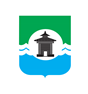 Российская ФедерацияИркутская областьКОНТРОЛЬНО-СЧЁТНЫЙ ОРГАНМуниципального образования «Братский район»ЗАКЛЮЧЕНИЕ №22по результатам внешней проверки годового отчета об исполнении бюджета Тангуйского сельского поселения за 2021 годг. Братск 	 «29» апреля 2022 годаНастоящее заключение подготовлено Контрольно-счетным органом муниципального образования «Братский район» (далее – КСО МО «Братский район») по результатам внешней проверки годового отчета об исполнении бюджета Тангуйского сельского поселения
за 2021 год, проведенной на основании Соглашения №9 «О передаче полномочий по осуществлению внешнего муниципального финансового контроля» от 29.01.2021 года.Внешняя проверка проведена в рамках полномочий КСО МО «Братский район», установленных:Федеральным законом от 07.02.2011 №6-ФЗ «Об общих принципах организации и деятельности контрольно-счетных органов субъектов Российской Федерации и муниципальных образований»;Положением о контрольно – счетном органе  муниципального образования «Братский район», утвержденном Решением Думы Братского района от 24.11.2021 №240;положениями ст.157., 264.4. Бюджетного кодекса Российской Федерации (далее – БК РФ).Основание для проведения проверки: пункт 2.6. Плана деятельности КСО МО «Братский район» на 2022 год.Цель внешней проверки: установление полноты и достоверности отражения показателей годовой бюджетной отчетности сельского поселения за отчетный финансовый год, ее соответствия требованиям нормативных правовых актов.Объект внешней проверки: Администрация Тангуйского сельского поселения.Предмет внешней проверки: годовой отчет об исполнении бюджета Тангуйского муниципального образования за 2021 год; иная бюджетная отчетность, сформированная в соответствии с требованиями Инструкции о порядке составления и предоставления годовой, квартальной и месячной отчетности об исполнении бюджетов бюджетной системы Российской Федерации, утвержденной приказом Минфина России от 28.12.2010 года №191н (далее – Инструкция №191н); бюджетная отчетность главных администраторов средств местного бюджета за 2021 год (отдельные формы).Вопросы внешней проверки: анализ бюджетной отчетности на соответствие требованиям нормативных правовых актов в части ее состава, содержания и срока представления для проведения внешней проверки; анализ достоверности показателей бюджетной отчетности, оценка взаимосвязанных показателей консолидируемым позициям форм бюджетной отчетности; оценка достоверного представления о финансовом положении сельского поселения на основании данных бухгалтерской отчетности.Объем средств бюджета, проверенных при проведении экспертно-аналитического мероприятия: по доходам – 101 002,2 тыс. руб., по расходам –
103 236,4 тыс. руб.В соответствии с Законом Иркутской области от 02.12.2004 №76-оз «О статусе и границах муниципальных образований Братского района Иркутской области» Тангуйское муниципальное образование образовано на территории Братского района Иркутской области и наделено статусом сельского поселения. В состав территории Тангуйского муниципального образования входят деревня Бада, деревня Воробьево, деревня Худобок, село Александровка, село Зарбь, село Тангуй.Структуру органов местного самоуправления составляют: глава муниципального образования; Дума муниципального образования; администрация муниципального образования.В соответствии с п.5. ст. 64. Устава Тангуйского муниципального образования, отчет об исполнении местного бюджета готовит финансовый орган (должностное лицо) администрации Поселения на основании отчетов главных распорядителей бюджетных средств. Ответственными должностными лицами за подготовку и представление бюджетной отчетности за 2021 год являлись глава Тангуйского муниципального образования – О.М.Башкова, главный бухгалтер – Н.Н.Сарапулова.РЕЗУЛЬТАТЫ ВНЕШНЕЙ ПРОВЕРКИОбщие положенияОтчет об исполнении местного бюджета для подготовки заключения на него поступил КСО МО Братского района в сроки, установленные пунктом 3. статьи 264.4. БК РФ.Основные требования к бюджетной отчетности установлены ст. 264.1. БК РФ, в соответствии с положениями которой единая методология и стандарты бюджетной отчетности устанавливаются Министерством финансов Российской Федерации.В соответствии с положениями ст. 264.2. БК РФ годовой отчет об исполнении местного бюджета подлежит утверждению муниципальным правовым актом представительного органа муниципального образования.Для проведения внешней проверки годового отчета об исполнении бюджета Тангуйского сельского поселения за 2021 год были предоставлены следующие документы:бюджетная отчетность, согласно пункту 3 статьи. 264.1. БК РФ:отчет об исполнении бюджета;баланс исполнения бюджета;отчет о финансовых результатах деятельности;отчет о движении денежных средств;пояснительная записка;проект решения Думы сельского поселения «Об исполнении бюджета Тангуйского сельского поселения за 2021 год» с указанием общего объема доходов, расходов и дефицита (профицита) бюджета;исполнение доходов бюджета сельского поселения по кодам классификации доходов бюджета;исполнение расходов бюджета сельского поселения по ведомственной структуре расходов;исполнение источников финансирования дефицита бюджета сельского поселения по кодам классификации источников финансирования дефицитов бюджетов;отчет об использовании средств муниципального дорожного фонда;отчет об использовании бюджетных ассигнований на реализацию муниципальных программ.Изменение плановых показателей бюджетаБюджет Тангуйского муниципального образования утвержден решением Думы Тангуйскогог МО от 30.12.2020 года №141 «О бюджете Тангуйского сельского поселения на 2021 год и на плановый период 2022 и 2023 годов» (далее – Решение о бюджете от 30.12.2020 №141):по доходам в сумме 88 857,7 тыс. руб., в том числе налоговые и неналоговые доходы в сумме 7 766,3 тыс. руб., безвозмездные поступления в сумме 81 091,4 тыс. руб., из них объем межбюджетных трансфертов, получаемых из областного бюджета – 48 677,0 тыс. руб., из бюджета Братского района – 32 289,1 тыс. руб., иные межбюджетные трансферты – 125,3 тыс. руб.;по расходам в сумме 89 145 тыс. руб.;размер дефицита в сумме 287,3 тыс. руб., или 3,7% утвержденного общего годового объема доходов бюджета поселения без учета утвержденного объема безвозмездных поступлений.Основные характеристики местного бюджета на 2021 год неоднократно изменялись.В течение года в Решение о бюджете от 30.12.2020 №141 восемь раз вносились изменения:решение Думы Тангуйскогог МО от 10.03.2021 года №144 «О внесении изменений и дополнений в решение Думы Тангуйского муниципального образования
от 30 декабря 2020 года №141 «О бюджете Тангуйского сельского поселения на 2021 год и на плановый период 2022 и 2023 годов»;решение Думы Тангуйскогог МО от 10.06.2021 года №153 «О внесении изменений и дополнений в решение Думы Тангуйского муниципального образования
от 30 декабря 2020 года №141 «О бюджете Тангуйского сельского поселения на 2021 год и на плановый период 2022 и 2023 годов»;решение Думы Тангуйскогог МО от 19.07.2021 года №161 «О внесении изменений и дополнений в решение Думы Тангуйского муниципального образования
от 30 декабря 2020 года №141 «О бюджете Тангуйского сельского поселения на 2021 год и на плановый период 2022 и 2023 годов»;решение Думы Тангуйскогог МО от 27.08.2021 года №163 «О внесении изменений и дополнений в решение Думы Тангуйского муниципального образования
от 30 декабря 2020 года №141 «О бюджете Тангуйского сельского поселения на 2021 год и на плановый период 2022 и 2023 годов»;решение Думы Тангуйскогог МО от 17.09.2021 года №164 «О внесении изменений и дополнений в решение Думы Тангуйского муниципального образования от 30 декабря 2020 года №141 «О бюджете Тангуйского сельского поселения на 2021 год и на плановый период 2022 и 2023 годов»;решение Думы Тангуйскогог МО от 28.10.2021 года №166 «О внесении изменений и дополнений в решение Думы Тангуйского муниципального образования
от 30 декабря 2020 года №141 «О бюджете Тангуйского сельского поселения на 2021 год и на плановый период 2022 и 2023 годов»;решение Думы Тангуйскогог МО от 30.11.2021 года №167 «О внесении изменений и дополнений в решение Думы Тангуйского муниципального образования
от 30 декабря 2020 года №141 «О бюджете Тангуйского сельского поселения на 2021 год и на плановый период 2022 и 2023 годов»;решение Думы Тангуйскогог МО от 30.12.2021 года №181 «О внесении изменений и дополнений в решение Думы Тангуйского муниципального образования
от 30 декабря 2020 года №141 «О бюджете Тангуйского сельского поселения на 2021 год и на плановый период 2022 и 2023 годов» (далее – Решение о бюджете от 30.12.2021 №181).Решением о бюджете от 30.12.2021 №181 утверждены основные характеристики бюджета:по доходам в сумме 101 002,2 тыс. руб., в том числе налоговые и неналоговые доходы в сумме 8 120,4 тыс. руб., безвозмездные поступления в сумме 92 809,8 тыс. руб., из них объем межбюджетных трансфертов, получаемых из областного бюджета – 48 673,8 тыс. руб., из бюджета Братского района – 40 291,0 тыс. руб., иные межбюджетные трансферты – 3 503,3 тыс. руб.;по расходам в сумме 104 224,7 тыс. руб.;размер дефицита в сумме 289,2 тыс. руб., или 3,7% утвержденного общего годового объема доходов бюджета поселения без учета утвержденного объема безвозмездных поступлений.Анализ изменения плановых показателей основных характеристик бюджета, согласно принятым в истекшем году решениям Думы Тангуйского муниципального образования, по внесению изменений в Решение о бюджете от 30.12.2020 №141, а также исполнение местного бюджета за 2021 год представлено в Таблице №1.Таблица №1, тыс. руб.Исполнение бюджета по доходамКак определено ст. 55. Федерального закона от 06.10.2003 №131-ФЗ «Об общих принципах организации местного самоуправления в Российской Федерации», формирование доходов местных бюджетов осуществляется в соответствии с бюджетным законодательством Российской Федерации, законодательством о налогах и сборах и законодательством об иных обязательных платежах.Источниками доходов бюджетов являются налоговые доходы, неналоговые доходы и безвозмездные поступления от других бюджетов бюджетной системы Российской Федерации.Анализ исполнения местного бюджета по доходам с учетом данных Решения о бюджете от 30.12.2021 №181 и ф.0503117 «Отчета об исполнении бюджета» в разрезе налоговых, неналоговых доходов и безвозмездных поступлений представлен в Таблице №2.Таблица №2, тыс. руб.Таким образом, в структуре доходной части бюджета поселения налоговые и неналоговые доходы в отчетный период составили 8,0%, безвозмездные поступления – 92,0%.Исполнение бюджета по доходам за 2021 год составило 100% или 101 002,2 тыс. руб.Основными собственными доходными источниками являются налог на доходы физических лиц, акцизы по подакцизным товарам, налоги на имущество:удельный вес налога на доходы физических лиц в собственных доходах составляет 15,0%, при плане 1 214,7 тыс. руб., получено 1 214,5 тыс. руб., исполнение 100,0%;удельный вес налога на акцизы по подакцизным товарам в собственных доходах составляет 50,3%, при плане 3 610,0 тыс. руб., получено 3 610,0 тыс. руб., исполнение 100,0%;удельный вес налога на имущество в собственных доходах составляет 27,9%, при плане 4 081,0 тыс. руб., получено 4 081,0 тыс. руб., исполнение 100,0%, в том числе:налог на имущество физических лиц при плане 754,0 тыс. руб., получено
754,0 тыс. руб., исполнение 100,0%;земельный налог при плане 1 638,6 тыс. руб., получено 1 638,7 тыс. руб., исполнение 100,0%;доходы от сбора государственной пошлины в структуре собственных доходов составляет 0,4%, при плане 29,2 тыс. руб., поступило 29,2 тыс. руб., план выполнен на 100%;доходы от оказания платных услуг и от использования имущества в муниципальной собственности в структуре собственных доходов составляет 1,3%, при плане 105,1 тыс. руб., поступило 105,1 тыс. руб., план выполнен на 100,0%.Уточненный план по безвозмездным поступлениям выполнен на 100,0%: при плане 92 881,8 тыс. руб., исполнено 92 881,8 тыс. руб.Исполнение в разрезе безвозмездных поступлений в 2021 году отражено
в Таблице №3.Таблица №3, тыс. руб.Данные по объемам поступивших субсидий, субвенций, дотаций, иных межбюджетных трансфертов на 01.01.2022 года подтверждены показателями по соответствующим строкам Справки по консолидируемым расчета (ф.0503125).Исполнение бюджета по расходамСогласно ф.0503117 «Отчет об исполнении бюджета» расходы местного бюджета на 2021 год утверждены в сумме 104 224,7 тыс. руб., исполнены на 01.01.2022 в сумме 103 236,4 тыс. руб., или 99,1% от бюджетных назначений, неисполненные назначения составили – 988,3 тыс. руб. Показатели формы идут с данными отчетов по лицевым счетам №№03343005750 (79 393,5 тыс. руб.), 03343D04070 (20 870,1 тыс. руб.), 03343D04740 (2 972,8 тыс. руб.) по состоянию на 01.01.2022 без учета обслуживания государственного внутреннего и муниципального долга.Аналитическая информация, подготовленная на основании данных ф.0503117 «Отчет об исполнении бюджета» за 2021 год в разрезе разделов бюджетной классификации отражена в Таблице №4.Таблица №4, тыс. руб.КСО МО «Братский район» отмечает, что в структуре расходной части бюджета поселения наибольшую долю составляют расходы по разделу – 0400 «Национальная экономика» 51,3% или 52 911,6 тыс. руб., 0800 «Культура, кинематография» 20,2% или 20 870,1 тыс. руб., 0100 «Общегосударственные вопросы» 14,9% или 15 390,9 тыс. руб.Наименьшую долю составили расходы по разделу 0200 «Национальная оборона» 0,4% или 413,0 тыс. руб.Как видно из таблицы, выполнение более 100,0% от утвержденных бюджетных ассигнований исполнены расходы по подразделам:0310 «Защита населения и территории от чрезвычайных ситуаций природного и техногенного характера, пожарная безопасность» - 3 605,3 тыс. руб. – 122,2%;0503 «Благоустройство» - 6 228,0 тыс. руб. – 128,1%;0801 «Культура» - 20 870,1 тыс. руб. – 111,1%;1105 «Другие вопросы в области физической культуры и спорта» - 429,5 тыс. руб. – 102,3%.Стопроцентное исполнение утвержденных бюджетных ассигнований установлено по подразделам:0106 «Обеспечение деятельности финансовых, налоговых и таможенных органов и органов финансового (финансово-бюджетного) надзора» – 86,1 тыс. руб. – 100,0%;0203 «Мобилизационная и вневойсковая подготовка» – 413,0 тыс. руб. – 100,0%;0401 «Общеэкономические вопросы» - 62,2 тыс. руб. – 100,0%;0502 «Коммунальное хозяйство» - 3 378,0 тыс. руб. – 100,0%;1003 «Социальное обеспечение населения» - 10,0 тыс. руб. – 100,0%.Пунктом 1. статьи 81. БК РФ установлено, что в расходной части бюджетов всех уровней бюджетной системы Российской Федерации предусматривается создание резервных фондов местных администраций. По разделу 0111 «Резервные фонды», расходы в 2021 году утверждены в уточненном бюджете в размере 4,0 тыс. руб., что не превышает норматива, установленного бюджетным законодательством (предельный размер 3%). В отчетном периоде средства резервного фонда из-за отсутствия чрезвычайных (аварийных) ситуаций, не привлекались.Согласно показателям распределения бюджетных назначений Решения о бюджете от 30.12.2021 №181 (приложение №6) и исполненных бюджетных назначений ф.0503117 «Отчет об исполнении бюджета» неисполнение расходов составило 2 321,1 тыс. руб.Исполнение программной части бюджетаРасходы бюджета на реализацию муниципальных программ в 2021 году выразились в сумме 103 134,3 тыс. руб. и составили 99,9% от общего объема расходов сельского поселения. Установлен процент исполнения программных расходов – 95,3% к плановым показателям. В разрезе муниципальных программ финансовые ресурсы бюджета распределились следующим образом:Таблица №5, тыс. руб.Из таблицы видно, что из 6 утвержденных муниципальных программ в полном объеме исполнены: «Муниципальные финансы муниципального образования» - 100,0%;«Развитие объектов коммунальной инфраструктуры» - 100,0%;«Развитие физической культуры и спорта» - 100,0%;«Пожарная безопасность, предупреждение и ликвидация чрезвычайных ситуаций в сельских поселениях» - 100,0%.Наименьший процент исполнения установлен по муниципальной программе «Культура», при плане 21 402,8 тыс. руб. фактически исполнено 20 870,1 тыс. руб. или 97,5%.Из-за остатков неиспользованных бюджетных ассигнований в общей сумме
983,3 тыс. руб., процент исполнения по программам от утвержденных ЛБО составил 99,1%.Статьей 179.4. БК РФ дорожный фонд определен как часть средств бюджета, подлежащая использованию в целях финансового обеспечения дорожной деятельности в отношении автомобильных дорог общего пользования, а также капитального ремонта и ремонта дворовых территорий многоквартирных домов, проездов к дворовым территориям многоквартирных домов населенных пунктов. К дорожным фондам отнесены Федеральный дорожный фонд, дорожные фонды субъектов Российской Федерации и муниципальные дорожные фонды.Бюджетные ассигнования муниципального дорожного фонда, не использованные в текущем финансовом году, направляются на увеличение бюджетных ассигнований муниципального дорожного фонда в очередном финансовом году.С учетом остатка на первое число отчетного финансового года согласно ф.№1-ФД «Сведения об использовании средств Федерального дорожного фонда, дорожных фондов субъектов РФ, муниципальных дорожных фондов», остаток бюджетных ассигнований дорожного фонда поселения на 01.01.2022 года составил 450,0 тыс. руб.Наибольший удельный вес в общей сумме фактических программных расходов за 2021 год установлено по программам «Развитие дорожного хозяйства в муниципальном образовании» – 51,3% (52 911,6 тыс. руб.), «Культура» – 20,2% (20 870,1 тыс. руб.). Наименьший удельный вес сложился по программе «Развитие физической культуры и спорта» – 0,4% (429,5 тыс. руб.).Согласно требованиям пункта. 3. статьи 179. БК РФ по каждой муниципальной программе ежегодно проводится оценка эффективности ее реализации. Порядок проведения указанной оценки и ее критерии устанавливаются местной администрацией муниципального образования.По результатам указанной оценки местной администрацией муниципального образования может быть принято решение о необходимости прекращения или об изменении, начиная с очередного финансового года, ранее утвержденной муниципальной программы, в том числе необходимости изменения объема бюджетных ассигнований на финансовое обеспечение реализации муниципальной программы.КСО МО «Братский район» рекомендует обратить внимание на то, что низкий процент исполнения (не исполнения) муниципальных программ несет риски срыва реализации программных мероприятий (не достижение предусмотренных целей) и ведет к неосвоению предусмотренных на их реализацию бюджетных средств.Непрограммных расходов в 2021 году исполнено 102,1 тыс. руб. или 0,1% от общей суммы расходов.Информация по непрограммным расходам представлена в Таблице №6.Таблица №6, тыс. руб.Результат исполнения бюджетаРешением о бюджете от 30.12.2020 №141 размер дефицита установлен в сумме
287,3 тыс. руб., или 3,7% утвержденного общего годового объема доходов поселения без учета утвержденного объема безвозмездных поступлений. Источником внутреннего финансирования дефицита бюджета было предусмотрено получение и погашение кредитов от кредитных организаций: получение – 330,4 тыс. руб., погашение – 43,1 тыс. руб.Решением о бюджете от 30.12.2021 №181 размер дефицита бюджета поселения утвержден в сумме 289,2 тыс. руб., или 3,7%. Источники внутреннего финансирования дефицита бюджета: изменение остатков средств на счетах по учету средств бюджета в сумме 2 933,3 тыс. руб. (увеличение – минус 101 334,7тыс. руб., уменьшение – 104 268,0 тыс. руб.).По результатам исполнения местного бюджета за 2021 год по состоянию на 01.01.2022 сложился дефицит в размере 2 234,2 тыс. руб., что согласуется с показателями ф.0503117 «Отчет об исполнении бюджета» по коду стр.450 раздела 2. Расходы бюджета.Как следует из раздела 3 «Источники финансирования дефицита бюджета» отчета, в качестве источников внутреннего финансирования дефицита бюджета Тангуйского сельского поселения были привлечены кредиты кредитных организаций:изменение остатков средств на счетах по учету средств бюджетов в сумме
2 234,2 тыс. руб. (увеличение остатков средств – минус 104 354,0 тыс. руб., уменьшение остатков средств – плюс 106588,2 тыс. руб.).Состояние муниципального долгаПо отчетным данным в 2021 году Тангуйским муниципальным образованием муниципальные заимствования не осуществлялись, муниципальные гарантии не выдавались, получение кредитов от других бюджетов бюджетной системы Российской Федерации не осуществлялись.Оформление годовой бюджетной отчетностиГодовая отчетность предоставляется в соответствии с требованиями Инструкции №191н.В КСО МО «Братский район» годовой отчет об исполнении бюджета Тангуйского сельского поселения поступил в срок, установленный пунктом 3. статьи 264.4. БК РФ.В составе отчета, для установления полноты и достоверности отражения показателей годовой бюджетной отчетности, оформления форм, таблиц и пояснительной записки к годовой отчетности, предоставлены следующие формы:Справка по заключению счетов бюджетного учета отчетного финансового года (ф.0503110);Отчет об исполнении бюджета (ф.0503117);Баланс исполнения бюджета (ф.0503120);Отчет о финансовых результатах деятельности (ф.0503121);Отчет о движении денежных средств (ф.0503123);Справка по консолидируемым расчетам (ф.0503125);Отчет о бюджетных обязательствах (ф.0503128);Отчет о бюджетных обязательствах (ф.0503128-НП);Баланс по поступлениям и выбытиям бюджетных средств (ф.0503140);Отчет об использовании межбюджетных трансфертов (ф.0503324);Отчет о состоянии лицевого счета получателя бюджетных средств (ф.0531786);«Сведения об использовании средств Федерального дорожного фонда, дорожных фондов субъектов Российской Федерации, муниципальных дорожных фондов»
(ф.№1-ФД);Пояснительная записка (ф.0503160) в составе:«Сведения об исполнении бюджета» (ф.0503164);«Сведения о движении нефинансовых активов» (ф.0503168);«Сведения по дебиторской и кредиторской задолженности» (ф.0503169);«Сведения об изменении остатков валюты баланса» (ф.0503173);«Сведения о принятых и неисполненных обязательствах получателя бюджетных средств» (ф.0503175);Сведения об остатках денежных средств на счетах получателя бюджетных средств (ф.0503178);Сведения об исполнении судебных решений по денежным обязательствам бюджета» (ф.0503296).Проверка соответствия годовой бюджетной отчетностиПри проверке соответствия и оформления представленных форм требованиям Инструкции №191н установлено следующее:В части закрытия года и финансового результата экономического субъекта – не соответствие форм 0503130 «Баланс исполнения бюджета» и 0503110 «Справка по заключению счетов бюджетного учета отчетного финансового года», требуется пояснение.В части «доходов» и «расходов» в сумме итоговых показателей – не соответствие форм 0503121 «Отчет о финансовых результатах деятельности» и 0503110 «Справка по заключению счетов бюджетного учета отчетного финансового года», требуется пояснение.При сопоставлении идентичных показателей ф.0503125 «Справка по консолидируемым расчетам» коду счета 1 401 10 151 «Доходы от поступлений от других бюджетов бюджетной системы Российской Федерации» и показателей ф.0503117 «Отчет об исполнении бюджета» по коду строки 010 «Безвозмездные поступления от других бюджетов бюджетной системы Российской Федерации» установлено соответствие сумм.При анализе форм 0503120 «Баланс исполнения бюджета» и 0503121 «Отчет о финансовых результатах деятельности» и проверки соблюдения контрольных соотношений показателей отчетов бюджетной отчетности установлено:контрольное соотношение в части чистого поступления основных средств – соблюдены и составляют – 1 225,7 тыс. руб.;в части чистого поступления материальных запасов – контрольные соотношения выдержаны и составили – 3 139,8 тыс. руб.;в части операций с финансовыми активами и обязательствами данные форм не соответствуют взаимосвязанным показателям, требуется пояснение;соответствие в части счета 0 401 40 – доходы будущих периодов –
минус 119,7 тыс. руб. и согласование с формой 0503169 в части кредиторской задолженности;соответствие показателей в части чистого операционного результата -
минус 2 310,2 тыс. руб.В ф.0503123 «Отчет о движении денежных средств» изменение остатков денежных средств на счетах бюджетов соответствуют аналогичным показателям ф.0503117 «Отчет об исполнении бюджета». Показатели ф.0503117 (стр.200) в части кассовых операций по исполнению бюджетов соответствуют показателям Консолидированного бюджета о движении денежных средств ф.0503123 (стр.2100) и составляют 103 236,4 тыс. руб.Показатели неисполненных бюджетных и денежных обязательств ф.0503128 «Отчет о принятых бюджетных обязательствах» (гр.11 и гр.12) соответствуют данным разделов 1. «Сведения о неисполненных бюджетных обязательствах» и 2. «Сведения о неисполненных денежных обязательствах» формы 0503175.При сверке объема кредиторской задолженности с объемом неисполненных принятых денежных обязательств установлено, что показатели, отраженные в гр.12 ф.0503128 «Отчет о принятых бюджетных обязательствах» не соответствуют показателям гр.9 ф.0503169 «Сведения по дебиторской и кредиторской задолженности», требуется пояснение.В графе 8 ф.0503128 «Отчет о принятых бюджетных обязательствах» не отражены суммы принятых бюджетных обязательств с применением конкурентных способов. Учреждениями не ведется учет по санкционированию расходов при определении поставщиков (подрядчиков, исполнителей) через закупки с использованием конкурентных способов, не ведется учет сумм экономии, полученной при осуществлении закупки при определении поставщика (раздел 4 «Сведения об экономии при заключении государственных (муниципальных) контрактов с применением конкурентных способов» формы 0503175).Анализ ф.0503128 «Отчет о принятых бюджетных обязательствах» показал, что учреждениями не формируются расчеты по отложенным обязательствам, то есть обязательствам, величина которых определена на момент их принятия условно (или расчетно), и по которым не определено время их исполнения, при условии создания в учете учреждения по данным обязательствам резерва предстоящих расходов (в частности резервы отпусков). Анализ структуры дебиторской и кредиторской задолженности ф.0503169 «Сведения по дебиторской и кредиторской задолженности» на начало и на конец отчетного периода показал:Дебиторская задолженность, тыс. руб.Из таблицы видно, объем дебиторской задолженности по состоянию на 01.01.2022 уменьшился и составил 50 486,4 тыс. руб. Просроченная задолженность увеличилась
на 555,8 тыс. руб.Наибольший удельный вес в структуре общей дебиторской задолженности приходится на расчеты по доходам 98,9% или 50 435,7 тыс. руб.Кредиторская задолженность, тыс. руб.Установлено увеличение кредиторской задолженности на 4 062,3 тыс. руб.Наибольший удельный вес 82,9% приходится на расчеты по принятым обязательствам – 8 216,0 тыс. руб.В нарушение пункта 152 Инструкции №191н:ф.0503160 «Пояснительная записка» заполнена в разрезе 1 раздела (необходимо заполнять пять разделов);в составе ф.0503160 «Пояснительная записка» не представлены
Таблицы №№1, 3, 4, 6.ВЫВОДЫЗаключение подготовлено КСО МО «Братский район» по результатам внешней проверки годового отчета об исполнении бюджета Тангуйского муниципального образования за 2021 год, проведенной на основании ст. 264.4. БК РФ и Соглашения №9
«О передаче полномочий по осуществлению внешнего муниципального финансового контроля» от 29.12.2021 года.Отчет представлен в КСО МО «Братский район» в сроки, установленные бюджетным законодательством, Положением о бюджетном процессе в Тангуйском муниципальном образовании.В течение 2021 года решениями представительного органа муниципального образования в параметры местного бюджета восемь раз вносились изменения. Согласно
ст. 184.1. БК РФ проект решения об исполнении бюджета содержит основные характеристики бюджета, к которым относятся общий объем доходов бюджета, общий объем расходов, дефицит (профицит) бюджета.Фактическое исполнение бюджета составило:по доходам – 101 002,2 тыс. руб. (100,0% от запланированного поступления).Из общей суммы доходов бюджета поселения налоговые и неналоговые составили 8,0%, безвозмездные поступления – 92,0%, что говорит о высокой степени зависимости бюджета от поступлений из областного и районного бюджета;по расходам – 103 236,4 тыс. руб. (99,1% от плана).Как видно из таблицы, выполнение более 100,0% от утвержденных бюджетных ассигнований исполнены расходы по подразделам:0310 «Защита населения и территории от чрезвычайных ситуаций природного и техногенного характера, пожарная безопасность» - 3 605,3 тыс. руб. – 122,2%;0503 «Благоустройство» - 6 228,0 тыс. руб. – 128,1%;0801 «Культура» - 20 870,1 тыс. руб. – 111,1%;1105 «Другие вопросы в области физической культуры и спорта» - 429,5 тыс. руб. – 102,3%.Стопроцентное исполнение утвержденных бюджетных ассигнований установлено по подразделам:0106 «Обеспечение деятельности финансовых, налоговых и таможенных органов и органов финансового (финансово-бюджетного) надзора» – 86,1 тыс. руб. – 100%;0203 «Мобилизационная и вневойсковая подготовка» – 413,0 тыс. руб. – 100%;0401 «Общеэкономические вопросы» - 62,2 тыс. руб. – 100%;0502 «Коммунальное хозяйство» - 3 378,0 тыс. руб. – 100%;1003 «Социальное обеспечение населения» - 10,0 тыс. руб. – 100%.Общий объем средств, направленный на реализацию программ, составил 99,9%. Анализ использования бюджетных ассигнований дорожного фонда Тангуйского сельского поселения показал высокое исполнение – средства дорожного фонда в 2021 году использованы на 100,0% (52 911,6 тыс. руб.).дефицит бюджета составил – 2 234,2 тыс. руб.В ходе проведения экспертно-аналитического мероприятия по оценке полноты и достоверности отражения показателей годовой бюджетной отчетности, оформления форм, таблиц и пояснительной записки к годовой отчетности, соответствия взаимосвязанных показателей отчетов, установлено:бюджетная отчетность по полноте предоставленных форм не соответствует требованиям п. 11.3. Инструкции №191н;в нарушение пункта 4 Инструкции №191н отчет представлен в несброшюрованном виде;в целях составления годовой бюджетной отчетности не была проведена инвентаризация активов и обязательств согласно п.7. Инструкции №191н;отчетность составлена нарастающим итогом с начала года, числовые показатели отражены в рублях с точностью до второго десятичного знака после запятой
(п.9. Инструкции №191н);при выборочной проверке соблюдения контрольных соотношений форм бюджетной отчетности установлено:в части закрытия года и финансового результата экономического субъекта – не соответствие форм 0503130 «Баланс исполнения бюджета» и 0503110 «Справка по заключению счетов бюджетного учета отчетного финансового года», требуется пояснение.в части «доходов» и «расходов» в сумме итоговых показателей – не соответствие форм 0503121 «Отчет о финансовых результатах деятельности» и 0503110 «Справка по заключению счетов бюджетного учета отчетного финансового года», требуется пояснение;в части операций с финансовыми активами и обязательствами данные форм не соответствуют взаимосвязанным показателям, требуется пояснение;анализ форм 0503128 и 0503175 показал, что учреждениями не ведется учет по санкционированию расходов при определении поставщиков (подрядчиков, исполнителей) через закупки с использованием конкурентных способов; не ведутся резервы предстоящих расходов (в частности резервы отпусков); расхождение показателей в части неисполненных бюджетных и денежных обязательств формы 0503128 к форме 0503175. Данные расхождения подлежат раскрытию в текстовой части ф.0503160 «Пояснительной записки»;при сверке объема кредиторской задолженности с объемом неисполненных принятых денежных обязательств установлено, что показатели, отраженные в гр.12 ф.0503128 «Отчет о принятых бюджетных обязательствах» не соответствуют показателям гр.9 ф.0503169 «Сведения по дебиторской и кредиторской задолженности», требуется пояснение.В нарушение пункта 152 Инструкции №191н:ф.0503160 «Пояснительная записка» заполнена в разрезе 1 раздела (необходимо заполнять пять разделов);в составе ф.0503160 «Пояснительная записка» не представлены Таблицы
№№1, 3, 4, 6.КСО МО «Братский район» считает, что годовой отчет Тангуйского муниципального образования за 2021 год по основным параметрам соответствует требованиям
Инструкции №191н, действующему законодательству и является достоверным.Выявленные отдельные недостатки, отраженные в заключении, КСО МО «Братский район» рекомендует учесть при формировании бюджетной отчетности в дальнейшем:Учитывать изменения в законодательстве Российской Федерации при составлении годовой бюджетной отчетности.Соблюдать контрольные соотношения показателей форм бюджетной отчетности при формировании отчета, выявленные расхождения отражать в текстовой части ф.0503160 «Пояснительная записка».Вести мониторинг и контроль состояния дебиторской и кредиторской задолженности с целью предотвращения и снижения просроченной задолженности.Использовать в работе счет 401.60 – по ведению расчетов по отложенным обязательствам, то есть обязательствам предстоящих расходов.Вести учет по санкционированию расходов.КСО МО «Братский район» рекомендует принять к рассмотрению годовой отчет об исполнении бюджета поселения за 2021 год на заседании Думы Тангуйского сельского поселения.Инспектор КСО МО «Братский район» 	 Т.В. БанщиковаОсновные характеристики бюджетаУтверждено решением о бюджете 30.12.2020№141Утверждено решением о бюджете от 30.12.2021№181Исполнено в 2021 годуОтклонение(гр.5-гр.4)Процент исполнения134567Доходы бюджета всего:88 857,7101 002,2101 002,20,0100,0Из них:Налоговые и неналоговые доходы7 766,38 120,48 120,40,0100,0Безвозмездные поступления81 091,492 809,892 881,872,0100,1Расходы:89 145,0104 224,7103 236,4-988,399,1Дефицит (-), профицит (+)-287,3-289,2-2 234,2ххНаименование показателяРешения о бюджетеРешения о бюджетеОтклонение (гр.3-гр.2)Исполненов 2021 годуОтклонение (гр.5-гр.3)Процент исполненияНаименование показателяот 30.12.2020 №141 Первоначально утвержденный планот 30.12.2021№181Уточненный планОтклонение (гр.3-гр.2)Исполненов 2021 годуОтклонение (гр.5-гр.3)Процент исполнения1234567НАЛОГОВЫЕ И НЕНАЛОГОВЫЕ ДОХОДЫ7 766,38 120,4354,18 120,40,0100,0НАЛОГОВЫЕ ДОХОДЫ:7 627,38 007,4380,18 007,3-0,1100,0Налог на доходы физических лиц1 360,71 214,7-146,01 214,5-0,2100,0Налоги на товары (работы и услуги), реализуемые на территории Российской Федерации4 004,04 081,077,04 081,00,0100,0Налоги на совокупный доход280,0289,99,9289,90,0100,0Налоги на имущество1 905,62 392,6487,02 392,70,1100,0-налог на имущество физических лиц283,6754,0470,4754,00,0100,0-земельный налог1 622,01 638,616,61 638,70,1100,0Государственная пошлина77,029,2-47,829,20,0100,0НЕНАЛОГОВЫЕ ДОХОДЫ:139,0113,0-26,0113,00,0100,0Доходы от использования имущества, находящиеся в государственной и муниципальной собственности7,039,732,739,70,0100,0Доходы от оказания платных услуг и компенсации затрат государства132,065,4-66,665,40,0100,0Прочие неналоговые доходы0,07,97,97,90,0100,0БЕЗВОЗМЕЗДНЫЕ ПОСТУПЛЕНИЯ: 81 091,492 881,811 790,492 881,80,0100,0ИТОГО ДОХОДОВ88 857,7101 002,212 144,5101 002,20,0100,0Наименование показателяУтвержденорешением о бюджетеот 30.12.2021№181Исполнено в 2021 году% исполненияБезвозмездные поступления: 92881,892 881,8100,0Дотации бюджетам субъектов РФ и муниципальных образований40 291,040 291,0100,0Субсидии бюджетам бюджетной системы РФ 48 673,848 673,8100,0Субвенции бюджетам субъектов РФ и муниципальных образований413,7413,7100,0Иные межбюджетные трансферты3 503,33 503,3100,0Наименование показателяКБКУтверждено решением о бюджетеот 30.12.2021№162Исполненов 2021 годуОтклонение (гр.5-гр.4).% исполнения (гр.5/гр.4*100)124567Общегосударственные вопросы 010017 222,515 390,9-1 831,689,4Функционирование высшего должностного лица субъекта Российской Федерации и муниципального образования 01022 099,02 068,7-30,398,6Функционирование Правительства Российской Федерации, высших исполнительных органов государственной власти субъектов Российской Федерации, местных администраций010414 612,713 229,5-1 383,290,5Обеспечение деятельности финансовых, налоговых и таможенных органов и органов финансового (финансово-бюджетного) надзора010686,186,10,0100,0Резервные фонды 01114,00,0-4,00,0Другие общегосударственные вопросы 01137,76,7-1,00,0Национальная оборона 0200413,0413,00,0100,0Мобилизационная и вневойсковая подготовка0203413,0413,00,0100,0Национальная безопасность и правоохранительная деятельность 03002 950,63 605,3654,7122,2Защита населения и территории от чрезвычайных ситуаций природного и техногенного характера, пожарная безопасность03102 950,63 605,3654,7122,2Национальная экономика 040053 285,252 911,6-373,699,3Дорожное хозяйство (дорожные фонды)040953 285,252 911,6-373,699,3Жилищно-коммунальное хозяйство05008 239,49 606,01 366,6116,6Коммунальное хозяйство05023 378,03 378,00,0100,0Благоустройство 05034 861,46 228,01 366,6128,1Культура, кинематография 080018 787,820 870,12 082,3111,1Культура 080118 787,820 870,12 082,3111,1Социальная политика 100010,010,00,0100,0Социальное обеспечение населения100310,010,00,0100,0Физическая культура и спорт1100418,8429,510,7102,6Другие вопросы в области физической культуры и спорта1105418,8429,510,7102,6Обслуживание государственного (муниципального) долга13001,00,0-1,00,0Обслуживание государственного (муниципального) внутреннего долга13011,00,0-1,00,0Итого расходов:х100 915,3103 236,42 321,1102,3№п/пНаименованиеКЦСРУтверждено решением о бюджетеот 30.12.2021№181Исполненов 2021 годуОтклонение, (гр.5-гр.4)Процент исполнения (гр.5/гр.4*100)12345671«Муниципальные финансы муниципального образования» 700000000015 711,915 711,90,0100,02«Развитие дорожного хозяйства в муниципальном образовании»760000000053 362,252 911,6-450,699,23«Развитие объектов коммунальной инфраструктуры»81000000009 606,09 606,00,0100,04«Культура »860000000021 402,820 870,1-532,797,55«Развитие физической культуры и спорта»9000000000429,5429,50,0100,06«Пожарная безопасность, предупреждение и ликвидация чрезвычайных ситуаций в сельских поселениях»92000000003 605,23 605,20,0100,0Итого по муниципальным программам104 117,6103 134,3-983,399,1Непрограммные расходы9900000000107,1102,1-5,095,3ИТОГО:104 224,7103 236,4-988,399,1НаименованиеКЦСРУтверждено решением о бюджетеот 30.12.2021№181Исполнено в 2021 годуПроцентисполненияПроведение выборов и референдумов993000000010,010,0100,0Резервный фонд администрации99400000004,00,00,0Выполнение других обязательств муниципального образования99500000007,06,085,7Перечисление межбюджетных трансфертов бюджету муниципального района из бюджета поселения на осуществление полномочий по осуществлению внешнего муниципального финансового контроля в соответствии с заключенными соглашениями997000000086,186,1100,0Непрограммные расходы, всего:9900000000107,1102,195,3номер счета бюджетного учетана начало годана начало годана начало годана конец годана конец годана конец годаномер счета бюджетного учетавсегов т.ч. просроченнаяуд. вес, %всегов т.ч. просроченнаяуд. вес, %205 расчеты по доходам54 416,4593,699,250 435,70,098,9206 расчеты по авансам выданным9,30,00,0112,80,00,02303 расчеты по платежам в бюджеты410,80,00,7537,837,80,07итого:54 836,5593,6х50 486,437,8хномер счета бюджетного учетана начало годана начало годана начало годана конец годана конец годана конец годаномер счета бюджетного учетавсегов т.ч. просроченнаяуд. вес,%всегов т.ч. просроченнаяуд. вес,%205 расчеты по доходам583,50,010,0785,20,07,9302 расчеты по принятым обязательствам4 483,41 822,376,78 216,0288,082,9303 расчеты по платежам в бюджеты746,10,08,1860,30,08,7304 прочие расчеты с кредиторами35,90,00,649,70,00,5итого:5 848,91 822,3х9 911,2288,0